ORDENANZA IX- Nº 554ANEXO ÚNICO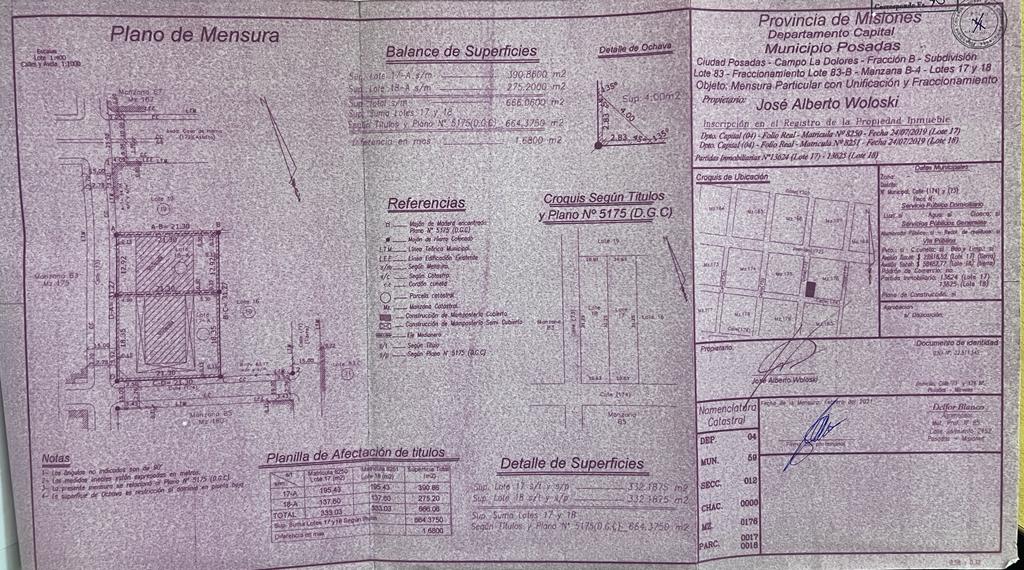 